Zápis do mateřské školy na školní rok 2021/2022Mateřská škola Kličkova vila, Ondrákova 280, 261 01 Příbram II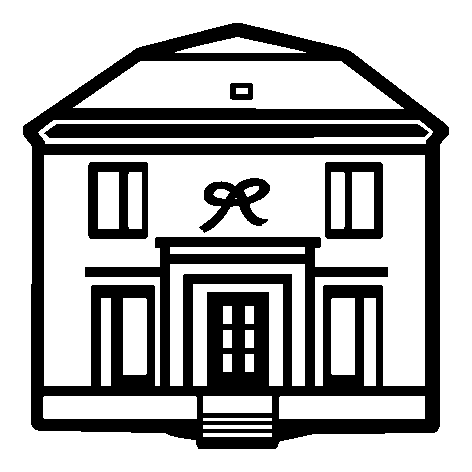 Ředitelka Mateřské školy Kličkova vila, s adresou Ondrákova 280, Příbram 261 01, podle zákona 561/2004 Sb. (školský zákon), zákona 500/2004 Sb. (správní řád) a zákona 89/2012 Sb. (občanského zákoníku) rozhodla o přijetí dětí k předškolnímu vzdělávání do naplnění kapacity MŠ. Při rozhodování o přijetí dětí do mateřské školy vychází ředitelka ze stanovených kritérií, uvedených níže.Termín zápisu: 2.5. – 16.5.2021 Kritéria pro přijímání dětí do Mateřské školy Kličkova vila pro školní rok 2021/2022Děti ze spádové oblasti s povinnou předškolní docházkou a odkladem školní docházky.Děti ze spádové oblasti, a to podle věku od nejstaršího po nejmladší (dítě, které navrší 3 roky nejpozději k datu 31.8.2021) až do naplnění kapacity MŠDěti s trvalým pobytem mimo spádovou oblast, a to podle věku od nejstaršího po nejmladší (dítě, které navrší 3 roky nejpozději k datu 31.8.2021).Ostatní dětiSpádová oblast je Příbram a její části Brod, Bytíz, Jeruzalém, Jesenice, Kozičín, Lazec, Orlov, Zavržice a Žežice.V Příbrami dne 7.4.2021                                                                                       Bc. Iva Šedivá Ředitelka Mateřské školy Kličkova vila